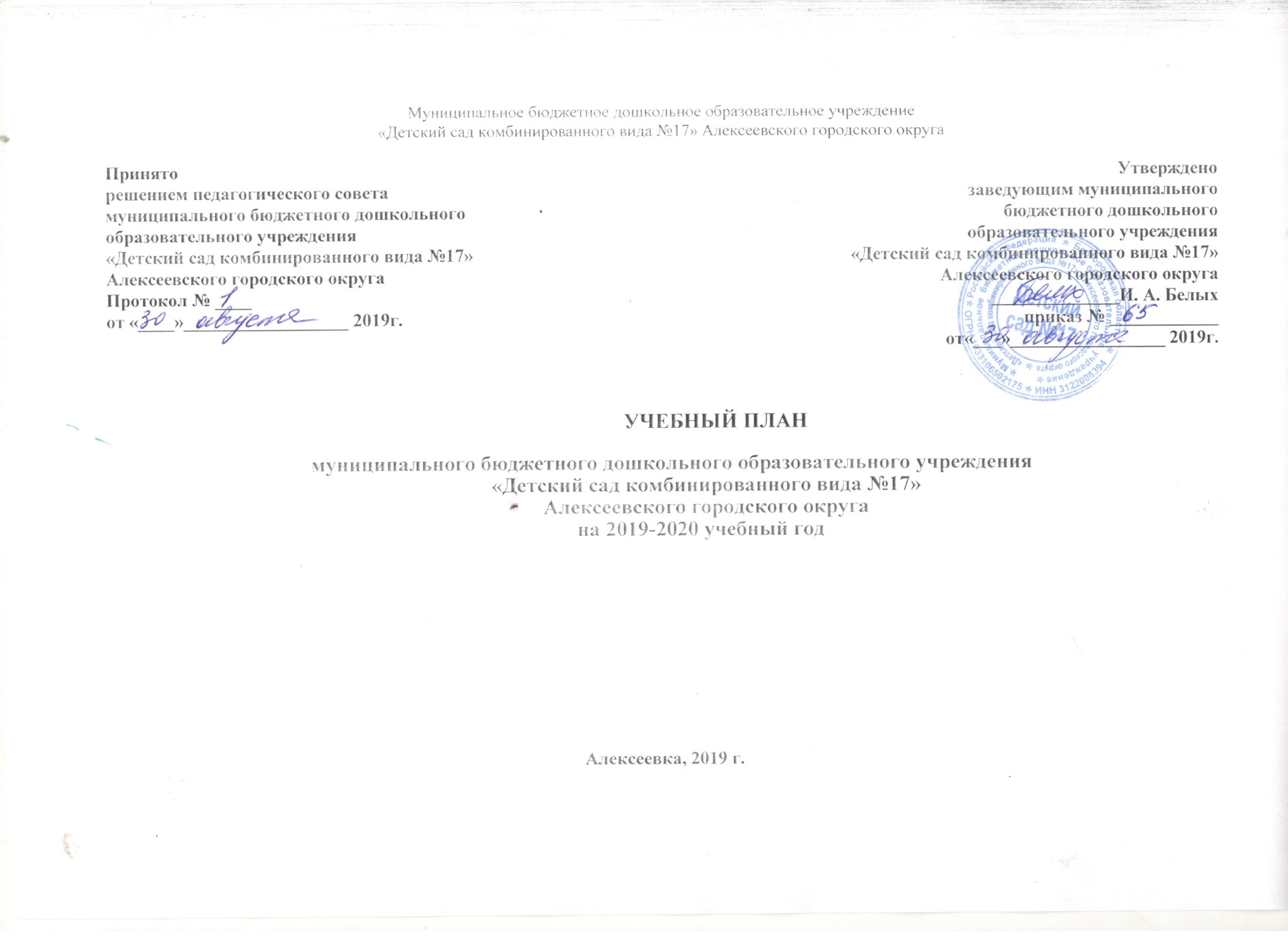 Учебный планУчебный план  муниципального  бюджетного дошкольного  образовательного  учреждения  «Детский сад комбинированного  вида №17» Алексеевского городского округа  (далее - Учебный план) устанавливает перечень образовательных областей, и объём учебного времени, отводимого на проведение организованной образовательной деятельности в 2018-2019 учебном году.         Учебный план разработан в соответствии с:Федеральным законом от 29.12.2012 г. №273-ФЗ «Об образовании в Российской Федерации»;Приказом Министерства образования и науки  Российской Федерации от 17.10.2013 г. №1155 «Об утверждении федерального государственного стандарта дошкольного образования»;Приказом Министерства образования и науки  Российской Федерации от 30.08.2013 г. №1014 «Об утверждении порядка организации и осуществления образовательной деятельности по основным образовательным программам дошкольного образования»;Санитарно-эпидемиологическими правилами и нормативами СанПиН 2.4.1.3049-13 «Санитарно-эпидемиологические требования к устройству, содержанию и организации режима работы дошкольных образовательных учреждений» от 13.05.2013 г.ООП детского сада  №17.            В содержание Учебного плана включены 5 образовательных областей:социально-коммуникативное развитие;познавательное развитие;речевое развитие;художественно-эстетическое развитие;физическое развитие.          Конкретное содержание образовательных областей зависит от возрастных и индивидуальных особенностей воспитанников, определяется целями и задачами ООП  Детского сада №17  и может реализовываться в различных видах деятельности в течение дня.При организации непосредственно образовательной деятельности с детьми доминирует игровая деятельность, в зависимости от программного содержания, проводится фронтально, подгруппами, индивидуально.Непосредственно образовательная деятельность, требующая повышенной познавательной активности и умственного напряжения детей, проводится в первую половину дня. Для детей от 2 до 3 лет длительность непрерывной непосредственно образовательной деятельности осуществляется в первую и во вторую половину дня по 10 мин.Продолжительность непрерывной непосредственно образовательной деятельности для детей от 3 до 4-х лет - не более 15 минут, для детей от 4-х до 5-ти лет - не более 20 минут, для детей от 5 до 6-ти лет - не более 25 минут.  Максимально допустимый объем образовательной нагрузки в первой половине дня в младшей и средней группах не превышает 30 и 40 минут соответственно, а в старшей– 45 минут Построение образовательного процесса основывается на адекватных возрасту формах работы с детьми в разных видах деятельности (совместной деятельности взрослых и детей, а также в самостоятельной деятельности детей): в работе с детьми младшего дошкольного возраста используются преимущественно игровые, сюжетные и интегрированные формы образовательной деятельности. Обучение происходит опосредованно, в процессе увлекательной для малышей деятельности. В середине времени, отведенного на непрерывную образовательную деятельность, проводят физкультурные минутки. Перерывы между периодами непрерывной образовательной деятельности – 10 минут.Образовательная деятельность с детьми старшего дошкольного возраста осуществляется и  во второй половине дня после дневного сна. Ее продолжительность составляет не более 25 – 30 минут в день. Музыкальное развитие детей осуществляет музыкальный руководитель, физическое развитие – инструктор по физической культуре. Непосредственно образовательная деятельность по физическому развитию детей организуется 3 раза в неделю, одно из которых на свежем воздухе. Ежедневная организация жизни и деятельности детей в ДОУ обусловлена личностно-ориентированным подходом ко всем видам детской деятельности, в зависимости от их возрастных и индивидуальных особенностей и социального заказа родителей.Во время летнего оздоровительного периода осуществляется организованная деятельность направленная на физическое художественно – эстетическое развитие  детей. Воспитателями проводятся спортивные игры, праздники, экскурсии, увеличивается продолжительность прогулок, осуществляется деятельность по художественно-эстетическому развитию детей: музыкальные праздники, развлечения на свежем воздухе, экскурсии, исследовательская и экспериментальная деятельность по интересам. Образовательная областьОбразовательная областьВид деятельностиКоличество образовательных ситуаций и занятий в неделюКоличество образовательных ситуаций и занятий в неделюКоличество образовательных ситуаций и занятий в неделюКоличество образовательных ситуаций и занятий в неделюКоличество образовательных ситуаций и занятий в неделюКоличество образовательных ситуаций и занятий в неделюКоличество образовательных ситуаций и занятий в неделюКоличество образовательных ситуаций и занятий в неделюКоличество образовательных ситуаций и занятий в неделюКоличество образовательных ситуаций и занятий в неделю1 младшая группа (3 год жизни) (до 10мин)2 младшая группа  ( 4 год жизни) (до 15 минут)2 младшая группа  ( 4 год жизни) (до 15 минут)Средняя группа (5 год жизни) (до 20 минут)Средняя группа (5 год жизни) (до 20 минут)Средняя группа (5 год жизни) (до 20 минут)Старшая группа(6 год жизни)(до 25 минут)Старшая группа(6 год жизни)(до 25 минут)Старшая группа(6 год жизни)(до 25 минут)Подготовительная группа(7 год жизни)(до30 мин)Обязательная частьОбязательная частьОбязательная частьОбязательная частьОбязательная частьОбязательная частьОбязательная частьОбязательная частьОбязательная частьОбязательная частьОбязательная частьОбязательная частьОбязательная часть1. Физическое развитие1. Физическое развитиеДвигательная деятельность2 занятия3  занятия, одно из которых проводится на открытом воздухе3  занятия, одно из которых проводится на открытом воздухе3  занятия, одно из которых проводится на открытом воздухе3  занятия, одно из которых проводится на открытом воздухе3  занятия, одно из которых проводится на открытом воздухе3  занятия, одно из которых проводится на открытом воздухе3  занятия, одно из которых проводится на открытом воздухе3  занятия, одно из которых проводится на открытом воздухе3  занятия, одно из которых проводится на открытом воздухе2. Речевое развитие2. Речевое развитие Коммуникативная деятельностьРазвитие речи1 образовательная ситуация, а также во всех образовательных ситуациях ( гр.общер.напр)1 образовательная ситуация, а также во всех образовательных ситуациях ( гр.общер.напр)1 образовательная ситуация, а также во всех образовательных ситуациях ( гр.общер.напр)1 образовательная ситуация, а также во всех образовательных ситуациях ( гр.общер.напр)1 образовательная ситуация, а также во всех образовательных ситуациях ( гр.общер.напр)1 образовательная ситуация, а также во всех образовательных ситуациях ( гр.общер.напр)1 образовательная ситуация, а также во всех образовательных ситуациях ( гр.общер.напр)1 образовательная ситуация, а также во всех образовательных ситуациях ( гр.общер.напр)1 образовательная ситуация, а также во всех образовательных ситуациях ( гр.общер.напр)1 образовательная ситуация, а также во всех образовательных ситуациях ( гр.общер.напр)2. Речевое развитие2. Речевое развитиеКоммуникативная деятельность Подготовка к обучению грамоте------1 образовательная ситуация (в гр. общер.напр)1 образовательная ситуация (в гр. общер.напр)1 образовательная ситуация (в гр. общер.напр)1 образовательная ситуация2. Речевое развитие2. Речевое развитиеКоммуникативная деятельность Чтение художественной литературыв совместной деятельности детей и взрослого в режимных моментахв совместной деятельности детей и взрослого в режимных моментахв совместной деятельности детей и взрослого в режимных моментахв совместной деятельности детей и взрослого в режимных моментахв совместной деятельности детей и взрослого в режимных моментахв совместной деятельности детей и взрослого в режимных моментахв совместной деятельности детей и взрослого в режимных моментахв совместной деятельности детей и взрослого в режимных моментахв совместной деятельности детей и взрослого в режимных моментах1 образовательная ситуация3. Познавательное развитие3. Познавательное развитиеПознавательно – исследовательская деятельностьИсследование объектов живой и неживой природы, экспериментирование.1 образовательная ситуация1 образовательная ситуация1 образовательная ситуация в 2 недели1 образовательная ситуация в 2 недели1 образовательная ситуация 1 образовательная ситуация 1 образовательная ситуация 1 образовательная ситуация 1 образовательная ситуация 1 образовательная ситуация 3. Познавательное развитие3. Познавательное развитиеПознавательно – исследовательская деятельностьПознание предметного и социального мира, освоение безопасного поведения1 образовательная ситуация1 образовательная ситуация1 образовательная ситуация в 2 недели1 образовательная ситуация в 2 недели1 образовательная ситуация 1 образовательная ситуация 1 образовательная ситуация 1 образовательная ситуация 1 образовательная ситуация 1 образовательная ситуация  Познавательно – исследовательская деятельностьМатематическое и сенсорное развитие1 образовательная ситуация1 образовательная ситуация1 образовательная ситуация1 образовательная ситуация1 образовательная ситуация1 образовательная ситуация1 образовательная ситуация1 образовательная ситуация1 образовательная ситуация1 образовательная ситуация4. Художественно-эстетическое развитие4. Художественно-эстетическое развитиеИзобразительная деятельность (рисование, лепка, аппликация) 2 образовательные ситуации2 образовательные ситуации2 образовательные ситуации2 образовательные ситуации2 образовательные ситуации2 образовательные ситуации2 образовательные ситуации2 образовательные ситуации2 образовательные ситуации2 образовательные ситуации5. Социально – коммуникативное  развитиеКоммуникативная деятельность Коммуникативная деятельность 1 образовательная ситуация и в режимных моментах1 образовательная ситуация и в режимных моментах1 образовательная ситуация и в режимных моментах1 образовательная ситуация и в режимных моментах1 образовательная ситуация и в режимных моментах1 образовательная ситуация и в режимных моментах1 образовательная ситуация и в режимных моментах1 образовательная ситуация и в режимных моментах1 образовательная ситуация и в режимных моментах1 образовательная ситуация и в режимных моментахКоррекционная - работаКоррекционная - работаКоммуникативная деятельность  (педагог – психолог)в совместной деятельности детей и взрослого в режимных моментахв совместной деятельности детей и взрослого в режимных моментахв совместной деятельности детей и взрослого в режимных моментахв совместной деятельности детей и взрослого в режимных моментахв совместной деятельности детей и взрослого в режимных моментахв совместной деятельности детей и взрослого в режимных моментахв совместной деятельности детей и взрослого в режимных моментахв совместной деятельности детей и взрослого в режимных моментах1 образовательная ситуация ( в группах компен. направ) и в режимных моментах 1 образовательная ситуация и в режимных моментахКоррекционная - работаКоррекционная - работа Коммуникативная деятельность  (учитель – логопед)-в совместной деятельности детей и взрослого в режимных моментахв совместной деятельности детей и взрослого в режимных моментахв совместной деятельности детей и взрослого в режимных моментахв совместной деятельности детей и взрослого в режимных моментахв совместной деятельности детей и взрослого в режимных моментахв совместной деятельности детей и взрослого в режимных моментахв совместной деятельности детей и взрослого в режимных моментах3 образовательных ситуации ( в группах компен. направ) и в режимных моментахв совместной деятельности детей и взрослого в режимных моментахИтого в неделю (обязательная часть)Итого в неделю (обязательная часть)Итого в неделю (обязательная часть)8 образовательных ситуаций и занятий8 образовательных ситуаций и занятий8 образовательных ситуаций и занятий9 образовательных ситуаций и занятий9 образовательных ситуаций и занятий9 образовательных ситуаций и занятий9 образовательных ситуаций и занятий10 (в группах общеразвиваю.напр) и 12 (в группах комп.напр)образовательных ситуаций и занятий10 (в группах общеразвиваю.напр) и 12 (в группах комп.напр)образовательных ситуаций и занятий12 образовательных ситуаций и занятий12 образовательных ситуаций и занятийЧасть, формируемая участниками образовательных отношенийЧасть, формируемая участниками образовательных отношенийЧасть, формируемая участниками образовательных отношенийЧасть, формируемая участниками образовательных отношенийЧасть, формируемая участниками образовательных отношенийЧасть, формируемая участниками образовательных отношенийЧасть, формируемая участниками образовательных отношенийЧасть, формируемая участниками образовательных отношенийЧасть, формируемая участниками образовательных отношенийЧасть, формируемая участниками образовательных отношенийЧасть, формируемая участниками образовательных отношенийЧасть, формируемая участниками образовательных отношенийХудожественно-эстетическое развитиеХудожественно-эстетическое развитиеМузыкальная деятельность (парциальная  программа  «Ладушки»2  музыкальных занятия2  музыкальных занятия2  музыкальных занятия2  музыкальных занятия2  музыкальных занятия2  музыкальных занятия2  музыкальных занятия2  музыкальных занятия2  музыкальных занятия2  музыкальных занятияПознавательное развитиеПознавательное развитиеПознавательно – исследовательская деятельностьв процессе реализации программы «Белгородоведение»-1 образовательная ситуация в 2 недели 1 образовательная ситуация в 2 недели 1 образовательная ситуация в совместной деятельности детей и взрослогов режимных моментах1 образовательная ситуация в совместной деятельности детей и взрослогов режимных моментах1 образовательная ситуация в 2 недели в совместной деятельности детей и взрослого  в режимных моментах1 образовательная ситуация в 2 недели в совместной деятельности детей и взрослого  в режимных моментах1 образовательная ситуация в 2 недели в совместной деятельности детей и взрослого  в режимных моментах1 образовательная ситуация в 2 недели в совместной деятельности детей и взрослого  в режимных моментах1 образовательная ситуация в совместной деятельности детей и взрослогов режимных моментахПознавательное развитиеПознавательное развитиеПознавательно – исследовательская деятельностьв процессе реализации программы «Добрый мир»------1 образовательная ситуация в 2 недели ( группах общер.напр) в совместной деятельности детей и взрослогов режимных моментах1 образовательная ситуация в 2 недели ( группах общер.напр) в совместной деятельности детей и взрослогов режимных моментах1 образовательная ситуация в 2 недели ( группах общер.напр) в совместной деятельности детей и взрослогов режимных моментах1 образовательная ситуация в совместной деятельности детей и взрослогов режимных моментахПознавательно – исследовательская деятельностьв процессе реализации программы «Дошкольник Белогорья»---1 образовательная ситуация в совместной деятельности детей и взрослогов режимных моментах1 образовательная ситуация в совместной деятельности детей и взрослогов режимных моментах1 образовательная ситуация в совместной деятельности детей и взрослогов режимных моментах1 образовательная ситуация ( в группах общер.напр)в совместной деятельности детей и взрослогов режимных моментах1 образовательная ситуация ( в группах общер.напр)в совместной деятельности детей и взрослогов режимных моментах1 образовательная ситуация ( в группах общер.напр)в совместной деятельности детей и взрослогов режимных моментах1 образовательная ситуация в совместной деятельности детей и взрослогов режимных моментахИтого в неделю (вариативная  часть)Итого в неделю (вариативная  часть)Итого в неделю (вариативная  часть)2 образовательных ситуации и занятия3 образовательных ситуации и занятия3 образовательных ситуации и занятия4 образовательные ситуации и занятия4 образовательные ситуации и занятия4 образовательные ситуации и занятия4  (в гр. общер.напр) и 2 (в гр. комп.напр) образовательных ситуации и занятия4  (в гр. общер.напр) и 2 (в гр. комп.напр) образовательных ситуации и занятия4  (в гр. общер.напр) и 2 (в гр. комп.напр) образовательных ситуации и занятия5 образовательных ситуации и занятияИтогоИтогоИтого10111113131314141417